APPLICATIONPlease send the above to:Orion Assessment Services of Canada Inc.#3 - 130 Research LaneGuelph, Ontario, Canada N1G 5G3Phone: (877) 494-0477Fax: (866) 624-1115www.orioncan.cominfo@orioncan.comFees & ExpensesPlease check the standard you are applying for:Non AILIA MembersAILIA MEMBERSNote:
Taxes are in addition to the fees above.For Multi-site applications please confirm pricing with Orion.Assessments are conducted every 2 years.  Annual assessments are required for ISO 9001.ExpensesFor locations outside Toronto, Montreal, Vancouver expenses are billed at cost.  Note these may include: air travel, hotel, car rental, meals, gas and mileage etc..  Every attempt will be made to use a local auditor. Completed ApplicationDeposit (50% Initial Accreditation Fees per the fees table) – Note certified cheque or money order.Date of Application:Date of Application:Date of Application:Date of Application:A: Contact Information: A: Contact Information: A: Contact Information: A: Contact Information: A: Contact Information: A: Contact Information: A: Contact Information: A: Contact Information: A: Contact Information: Institution:Address:Address:Address:Address:Address:Address:Address:Address:Address:StreetCityProvincePostal CodeWeb-siteContact:Billing Contact:Billing Contact:Billing Contact:Billing Contact:NameNameNameNamePositionPositionPositionPositionTelephone NumberTelephoneTelephoneTelephoneEmailEmailEmailEmailAddress (if different)Address (if different)Address (if different)Language Used:Language Used:Language Used:Language Used:Language Used:Language Used:Language Used:Language Used:Language Used:English               French  English               French  English               French  How many employees do you have?How many employees do you have?How many employees do you have?How many employees do you have?How many employees do you have?How many locations do you have?How many locations do you have?How many locations do you have?How many locations do you have?How many locations do you have?(if more than one please complete the table below)(if more than one please complete the table below)(if more than one please complete the table below)(if more than one please complete the table below)(if more than one please complete the table below)(if more than one please complete the table below)(if more than one please complete the table below)(if more than one please complete the table below)(if more than one please complete the table below)(if more than one please complete the table below)11Location NameLocation NameAddressAddressAddressAddressAddressContactContactContactContactContactPhone223344Are you an AILIA member?  Please note special pricing on the fees page for members.Are you an AILIA member?  Please note special pricing on the fees page for members.Are you an AILIA member?  Please note special pricing on the fees page for members.Are you an AILIA member?  Please note special pricing on the fees page for members.Are you an AILIA member?  Please note special pricing on the fees page for members.Are you an AILIA member?  Please note special pricing on the fees page for members.Are you an AILIA member?  Please note special pricing on the fees page for members.Are you an AILIA member?  Please note special pricing on the fees page for members.Are you an AILIA member?  Please note special pricing on the fees page for members.Are you an AILIA member?  Please note special pricing on the fees page for members. Yes                No Yes                No Yes                No Yes                No Yes                NoThank-you for your application.  Please sign below and attach the fees to indicate your acceptance of this application along with the terms and conditions attached.Thank-you for your application.  Please sign below and attach the fees to indicate your acceptance of this application along with the terms and conditions attached.Thank-you for your application.  Please sign below and attach the fees to indicate your acceptance of this application along with the terms and conditions attached.Thank-you for your application.  Please sign below and attach the fees to indicate your acceptance of this application along with the terms and conditions attached.Thank-you for your application.  Please sign below and attach the fees to indicate your acceptance of this application along with the terms and conditions attached.Thank-you for your application.  Please sign below and attach the fees to indicate your acceptance of this application along with the terms and conditions attached.Thank-you for your application.  Please sign below and attach the fees to indicate your acceptance of this application along with the terms and conditions attached.Thank-you for your application.  Please sign below and attach the fees to indicate your acceptance of this application along with the terms and conditions attached.Thank-you for your application.  Please sign below and attach the fees to indicate your acceptance of this application along with the terms and conditions attached.Thank-you for your application.  Please sign below and attach the fees to indicate your acceptance of this application along with the terms and conditions attached.Thank-you for your application.  Please sign below and attach the fees to indicate your acceptance of this application along with the terms and conditions attached.Thank-you for your application.  Please sign below and attach the fees to indicate your acceptance of this application along with the terms and conditions attached.Thank-you for your application.  Please sign below and attach the fees to indicate your acceptance of this application along with the terms and conditions attached.Thank-you for your application.  Please sign below and attach the fees to indicate your acceptance of this application along with the terms and conditions attached.Thank-you for your application.  Please sign below and attach the fees to indicate your acceptance of this application along with the terms and conditions attached.Thank-you for your application.  Please sign below and attach the fees to indicate your acceptance of this application along with the terms and conditions attached.Thank-you for your application.  Please sign below and attach the fees to indicate your acceptance of this application along with the terms and conditions attached.Approved By:Approved By:Approved By:Date:Date:Date:SignatureSignatureSignatureSignatureSignatureName / TitleName / TitleName / TitleName / TitleName / TitleNOTE:  Please attach application fee of 50% of the first year fees plus applicable taxes.  The application fee will be deducted from the 1st year fees.NOTE:  Please attach application fee of 50% of the first year fees plus applicable taxes.  The application fee will be deducted from the 1st year fees.NOTE:  Please attach application fee of 50% of the first year fees plus applicable taxes.  The application fee will be deducted from the 1st year fees.NOTE:  Please attach application fee of 50% of the first year fees plus applicable taxes.  The application fee will be deducted from the 1st year fees.NOTE:  Please attach application fee of 50% of the first year fees plus applicable taxes.  The application fee will be deducted from the 1st year fees.NOTE:  Please attach application fee of 50% of the first year fees plus applicable taxes.  The application fee will be deducted from the 1st year fees.NOTE:  Please attach application fee of 50% of the first year fees plus applicable taxes.  The application fee will be deducted from the 1st year fees.NOTE:  Please attach application fee of 50% of the first year fees plus applicable taxes.  The application fee will be deducted from the 1st year fees.NOTE:  Please attach application fee of 50% of the first year fees plus applicable taxes.  The application fee will be deducted from the 1st year fees.NOTE:  Please attach application fee of 50% of the first year fees plus applicable taxes.  The application fee will be deducted from the 1st year fees.NOTE:  Please attach application fee of 50% of the first year fees plus applicable taxes.  The application fee will be deducted from the 1st year fees.NOTE:  Please attach application fee of 50% of the first year fees plus applicable taxes.  The application fee will be deducted from the 1st year fees.NOTE:  Please attach application fee of 50% of the first year fees plus applicable taxes.  The application fee will be deducted from the 1st year fees.NOTE:  Please attach application fee of 50% of the first year fees plus applicable taxes.  The application fee will be deducted from the 1st year fees.NOTE:  Please attach application fee of 50% of the first year fees plus applicable taxes.  The application fee will be deducted from the 1st year fees.NOTE:  Please attach application fee of 50% of the first year fees plus applicable taxes.  The application fee will be deducted from the 1st year fees.NOTE:  Please attach application fee of 50% of the first year fees plus applicable taxes.  The application fee will be deducted from the 1st year fees.Other Notes or Comments.Other Notes or Comments.Other Notes or Comments.Other Notes or Comments.Other Notes or Comments.Other Notes or Comments.Other Notes or Comments.Other Notes or Comments.Other Notes or Comments.Other Notes or Comments.Other Notes or Comments.Other Notes or Comments.Other Notes or Comments.Other Notes or Comments.Other Notes or Comments.Other Notes or Comments.Other Notes or Comments.Accreditation BodiesAccreditation BodiesCGSB 131.10 Canadian Translation Standard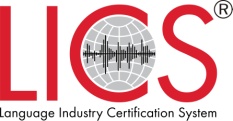 Note the fees include one accreditation body.  If you would like both there is an additional $350 accreditation fee. AILIA LICSEN 15038 European Translation StandardNational Standard Guide for Community Interpreting ServicesNote the fees include one accreditation body.  If you would like both there is an additional $350 accreditation fee. AILIA LICSISO 9001 – Orion will have to issue a specific quote to include this standard.  Note that audits with the other standards can be integrated which is more cost effective. 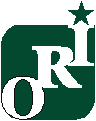 Base PricingBase PricingBase PricingAdditional OptionsAdditional OptionsPlease check appropriate boxNumber of EmployeesFee for Certification to One Standard(i.e. CGSB 131.10)Each Additional Standard(i.e. EN15038)AdditionalAccreditationBodyAdditional Sites1 – 4$2,350+$500 per standard+ $350+ $1,400 per site5-24$3,595+$500 per standard+ $350+ $1,400 per site24-100$4,895+$500 per standard+ $350+ $1,400 per siteBase PricingBase PricingBase PricingAdditional OptionsAdditional OptionsPlease check appropriate boxNumber of EmployeesFee for Certification to One Standard(i.e. CGSB 131.10)Each Additional Standard(i.e. EN15038)AdditionalAccreditationBodyAdditional Sites1 – 4$1,595+$350 per standard+ $350+ $1,400 per site5-24$2,295+$350 per standard+ $350+ $1,400 per site24-100$2,995+$350 per standard+ $350+ $1,400 per site1.0 General Conditions1.0 General Conditions1.0 General Conditions1.0 General Conditions1.1When used in this agreement the following terms have the following meaning:When used in this agreement the following terms have the following meaning:When used in this agreement the following terms have the following meaning:Orion:Orion Assessment Services of Canada Inc.Orion Assessment Services of Canada Inc.AILIAAssociation De L'Industrie De La Langue / Language Industry AssociationAssociation De L'Industrie De La Langue / Language Industry AssociationLICSLanguage Industry Certification SchemeLanguage Industry Certification SchemeApplicant:The company applying for registration.The company applying for registration.Registration:The decision by Orion that the applicant meets the requirements of the management system standard.The decision by Orion that the applicant meets the requirements of the management system standard.Pre-Assessment:A review of the management system to identify the strengths and weaknesses and does not result in Registration. The Pre-Assessment is optional.A review of the management system to identify the strengths and weaknesses and does not result in Registration. The Pre-Assessment is optional.Registration Assessment:Review of the management system to determine the acceptability of meeting the designated requirements.Review of the management system to determine the acceptability of meeting the designated requirements.Surveillance Assessment:Assessments that are normally carried out once every two years.Assessments that are normally carried out once every two years.Standard:The recognized commercial, national, or international standard governing the CGSB 131-10 or EN15038.The recognized commercial, national, or international standard governing the CGSB 131-10 or EN15038.Program:A set of requirements or principles that are not a recognized as a standard.A set of requirements or principles that are not a recognized as a standard.Certificate:Document issued upon registration to recognize the management system that has been audited by Orion and found to meet the requirements of the designated standard.Document issued upon registration to recognize the management system that has been audited by Orion and found to meet the requirements of the designated standard.Management System: The documented, implemented, and maintained actions that fulfill the requirements of the standard or program.The documented, implemented, and maintained actions that fulfill the requirements of the standard or program.1.2An applicant who is assessed by Orion and found to meet the Standard or Program is entitled to hold a Certificate. A minimum of one audit every 2 years is required to maintain your certification status and subject to terms and conditions of this application. All certificates are for specific scope and location(s).An applicant who is assessed by Orion and found to meet the Standard or Program is entitled to hold a Certificate. A minimum of one audit every 2 years is required to maintain your certification status and subject to terms and conditions of this application. All certificates are for specific scope and location(s).An applicant who is assessed by Orion and found to meet the Standard or Program is entitled to hold a Certificate. A minimum of one audit every 2 years is required to maintain your certification status and subject to terms and conditions of this application. All certificates are for specific scope and location(s).2.0 Requirements2.0 Requirements2.0 Requirements2.0 Requirements2.1Each registered facility shall:Each registered facility shall:Each registered facility shall:2.1.1Have documents that address the applicable standard or program.Have documents that address the applicable standard or program.Have documents that address the applicable standard or program.2.1.2Document and maintain a management system in accordance with the Standard or Program.Document and maintain a management system in accordance with the Standard or Program.Document and maintain a management system in accordance with the Standard or Program.2.1.3Perform a management review and internal audit/check of the applicable Standard or Program before the Registration Assessment and a minimum of once a year thereafter.  The intent is to help ensure the system is implemented and maintained.Perform a management review and internal audit/check of the applicable Standard or Program before the Registration Assessment and a minimum of once a year thereafter.  The intent is to help ensure the system is implemented and maintained.Perform a management review and internal audit/check of the applicable Standard or Program before the Registration Assessment and a minimum of once a year thereafter.  The intent is to help ensure the system is implemented and maintained.2.1.4Allow Orion access to all certified locations during normal working hours in order to assess the management system in order to continue determining the implementation of the Standard or Program.Allow Orion access to all certified locations during normal working hours in order to assess the management system in order to continue determining the implementation of the Standard or Program.Allow Orion access to all certified locations during normal working hours in order to assess the management system in order to continue determining the implementation of the Standard or Program.2.1.5Inform Orion in writing of major changes to the Program (e.g., ownership, management structure, production capability changes, change of location, and major changes to the documentation.)Inform Orion in writing of major changes to the Program (e.g., ownership, management structure, production capability changes, change of location, and major changes to the documentation.)Inform Orion in writing of major changes to the Program (e.g., ownership, management structure, production capability changes, change of location, and major changes to the documentation.)2.1.6Use the Registration Mark in accordance with Orion / AILIA / LCIS requirements.  The original Certificate of Registration / Certification is the property of Orion.Use the Registration Mark in accordance with Orion / AILIA / LCIS requirements.  The original Certificate of Registration / Certification is the property of Orion.Use the Registration Mark in accordance with Orion / AILIA / LCIS requirements.  The original Certificate of Registration / Certification is the property of Orion.2.1.7Upon termination of registration, discontinue reference to the registration in all advertising material or other documents. The applicant shall notify companies that the registration has been terminated. The registration shall not be used as evidence of product certification, product endorsement or product approval.Upon termination of registration, discontinue reference to the registration in all advertising material or other documents. The applicant shall notify companies that the registration has been terminated. The registration shall not be used as evidence of product certification, product endorsement or product approval.Upon termination of registration, discontinue reference to the registration in all advertising material or other documents. The applicant shall notify companies that the registration has been terminated. The registration shall not be used as evidence of product certification, product endorsement or product approval.2.1.8Comply with the Registration Regulations.Comply with the Registration Regulations.Comply with the Registration Regulations.2.1.9Pay fees according to the registration contractPay fees according to the registration contractPay fees according to the registration contract2.2Orion Shall:Orion Shall:Orion Shall:2.2.1Perform Preliminary Reviews, On-Site Reviews and Maintenance Assessments as applicable to the requirements of the Orion Quality Manual and Procedures as well as any requirements of AILIA and LICS.Perform Preliminary Reviews, On-Site Reviews and Maintenance Assessments as applicable to the requirements of the Orion Quality Manual and Procedures as well as any requirements of AILIA and LICS.Perform Preliminary Reviews, On-Site Reviews and Maintenance Assessments as applicable to the requirements of the Orion Quality Manual and Procedures as well as any requirements of AILIA and LICS.2.2.2Maintain and make available a listing of Accredited Programs that identify the company name, location, Accreditation and date of certification expiration. This information may also be sent to listing agencies.Maintain and make available a listing of Accredited Programs that identify the company name, location, Accreditation and date of certification expiration. This information may also be sent to listing agencies.Maintain and make available a listing of Accredited Programs that identify the company name, location, Accreditation and date of certification expiration. This information may also be sent to listing agencies.2.2.3Maintain all information pertaining to the applicant (other than specified in 2.2b) confidential and not release any information without written permission of the applicant except as required by program requirements and/or required by law. Maintain all information pertaining to the applicant (other than specified in 2.2b) confidential and not release any information without written permission of the applicant except as required by program requirements and/or required by law. Maintain all information pertaining to the applicant (other than specified in 2.2b) confidential and not release any information without written permission of the applicant except as required by program requirements and/or required by law. 2.3Other RequirementsOther RequirementsOther Requirements2.3.1This agreement shall be governed by the laws of the province of Ontario.This agreement shall be governed by the laws of the province of Ontario.This agreement shall be governed by the laws of the province of Ontario.2.3.2The applicant shall pay Orion upon demand the cost of all activities wherever conducted as referred to in this Application for Registration based upon Orion fixed quotes or fee schedule which is incorporated herein by reference and which may be modified from time to time. Applicant agrees expenses incurred by Orion in collecting any unpaid account of applicant shall include reasonable attorney’s fees and default interest in amount of 1.75% per month on any unpaid balance over 60 days from the billing date, and collection fees.The applicant shall pay Orion upon demand the cost of all activities wherever conducted as referred to in this Application for Registration based upon Orion fixed quotes or fee schedule which is incorporated herein by reference and which may be modified from time to time. Applicant agrees expenses incurred by Orion in collecting any unpaid account of applicant shall include reasonable attorney’s fees and default interest in amount of 1.75% per month on any unpaid balance over 60 days from the billing date, and collection fees.The applicant shall pay Orion upon demand the cost of all activities wherever conducted as referred to in this Application for Registration based upon Orion fixed quotes or fee schedule which is incorporated herein by reference and which may be modified from time to time. Applicant agrees expenses incurred by Orion in collecting any unpaid account of applicant shall include reasonable attorney’s fees and default interest in amount of 1.75% per month on any unpaid balance over 60 days from the billing date, and collection fees.2.3.3Invoices issued in accordance with 2.3.2 shall be paid within 15 days of billing date. Any account not paid within 60 days after the date of billing will be cause for revocation of registration. Certificates will not be released until payment is received by Orion for the Document Review and Registration Assessment.Invoices issued in accordance with 2.3.2 shall be paid within 15 days of billing date. Any account not paid within 60 days after the date of billing will be cause for revocation of registration. Certificates will not be released until payment is received by Orion for the Document Review and Registration Assessment.Invoices issued in accordance with 2.3.2 shall be paid within 15 days of billing date. Any account not paid within 60 days after the date of billing will be cause for revocation of registration. Certificates will not be released until payment is received by Orion for the Document Review and Registration Assessment.2.3.4Neither applicant nor Orion shall be responsible or liable for delay or failure to perform in accordance with 2.1 or to be performed on its part if such delay or failures are due to bombings, invasions or other acts of war by either armed forces of Canada or any other nation or nations, insurrection, strike, earthquake, fire, flood, or acts of God or actual inability to obtain materials or personnel to perform services, or other conditions beyond reasonable control of Orion or Applicant whether of the kind of nature specified herein or otherwise.Neither applicant nor Orion shall be responsible or liable for delay or failure to perform in accordance with 2.1 or to be performed on its part if such delay or failures are due to bombings, invasions or other acts of war by either armed forces of Canada or any other nation or nations, insurrection, strike, earthquake, fire, flood, or acts of God or actual inability to obtain materials or personnel to perform services, or other conditions beyond reasonable control of Orion or Applicant whether of the kind of nature specified herein or otherwise.Neither applicant nor Orion shall be responsible or liable for delay or failure to perform in accordance with 2.1 or to be performed on its part if such delay or failures are due to bombings, invasions or other acts of war by either armed forces of Canada or any other nation or nations, insurrection, strike, earthquake, fire, flood, or acts of God or actual inability to obtain materials or personnel to perform services, or other conditions beyond reasonable control of Orion or Applicant whether of the kind of nature specified herein or otherwise.2.3.5APPLICANT AGREES TO NOT HOLD ORION AND ITS MEMBER, OFFICERS, EMPLOYEES, BROKERS, AGENTS, REPRESENTATIVE, OR ADVISORY BOARD MEMBERS RESPONSIBLE FOR ANY CLAIMS FOR PERSONAL INJURY, DEATH, PROPERTY DAMAGE OR FOR ALL LOSS DAMAGE INCLUDING COMPENSATORY, CONSEQUENTIAL AND PUNITIVE DAMAGES OR INJURY OF ANY NATURE WHATSOEVER INCLUDING BUT NOT LIMITED TO CLAIMS ASSOCIATED WITH THE REGISTRATION PROCESS.APPLICANT AGREES TO NOT HOLD ORION AND ITS MEMBER, OFFICERS, EMPLOYEES, BROKERS, AGENTS, REPRESENTATIVE, OR ADVISORY BOARD MEMBERS RESPONSIBLE FOR ANY CLAIMS FOR PERSONAL INJURY, DEATH, PROPERTY DAMAGE OR FOR ALL LOSS DAMAGE INCLUDING COMPENSATORY, CONSEQUENTIAL AND PUNITIVE DAMAGES OR INJURY OF ANY NATURE WHATSOEVER INCLUDING BUT NOT LIMITED TO CLAIMS ASSOCIATED WITH THE REGISTRATION PROCESS.APPLICANT AGREES TO NOT HOLD ORION AND ITS MEMBER, OFFICERS, EMPLOYEES, BROKERS, AGENTS, REPRESENTATIVE, OR ADVISORY BOARD MEMBERS RESPONSIBLE FOR ANY CLAIMS FOR PERSONAL INJURY, DEATH, PROPERTY DAMAGE OR FOR ALL LOSS DAMAGE INCLUDING COMPENSATORY, CONSEQUENTIAL AND PUNITIVE DAMAGES OR INJURY OF ANY NATURE WHATSOEVER INCLUDING BUT NOT LIMITED TO CLAIMS ASSOCIATED WITH THE REGISTRATION PROCESS.2.3.6APPLICANT HEREBY RELIEVES ORION, ITS MEMBERS, OFFICERS, DIRECTORS, EMPLOYEES, AGENTS, BROKERS, REPRESENTATIVES OR ADVISORY BOARD FROM ANY LIABILITY TO APPLICANT ARISING OUT OF OR CONNECTED WITH REGISTRATION, THE ISSUANCE OR DENIAL OF REGISTRATION OR THE REVOCATION OR CANCELLATION OF SAME UNDER THE CONDITIONS HEREIN SET FORTH . THIS PROVISION INCLUDES BUT IS NOT LIMITED TO CLAIMS, ALL LOSS, DAMAGE, OR INJURY OCCASIONED BY SOLE SIMPLE OR GROSS NEGLIGENCE OF ORION AND IS TO BE CONSTRUED BROADLY.APPLICANT HEREBY RELIEVES ORION, ITS MEMBERS, OFFICERS, DIRECTORS, EMPLOYEES, AGENTS, BROKERS, REPRESENTATIVES OR ADVISORY BOARD FROM ANY LIABILITY TO APPLICANT ARISING OUT OF OR CONNECTED WITH REGISTRATION, THE ISSUANCE OR DENIAL OF REGISTRATION OR THE REVOCATION OR CANCELLATION OF SAME UNDER THE CONDITIONS HEREIN SET FORTH . THIS PROVISION INCLUDES BUT IS NOT LIMITED TO CLAIMS, ALL LOSS, DAMAGE, OR INJURY OCCASIONED BY SOLE SIMPLE OR GROSS NEGLIGENCE OF ORION AND IS TO BE CONSTRUED BROADLY.APPLICANT HEREBY RELIEVES ORION, ITS MEMBERS, OFFICERS, DIRECTORS, EMPLOYEES, AGENTS, BROKERS, REPRESENTATIVES OR ADVISORY BOARD FROM ANY LIABILITY TO APPLICANT ARISING OUT OF OR CONNECTED WITH REGISTRATION, THE ISSUANCE OR DENIAL OF REGISTRATION OR THE REVOCATION OR CANCELLATION OF SAME UNDER THE CONDITIONS HEREIN SET FORTH . THIS PROVISION INCLUDES BUT IS NOT LIMITED TO CLAIMS, ALL LOSS, DAMAGE, OR INJURY OCCASIONED BY SOLE SIMPLE OR GROSS NEGLIGENCE OF ORION AND IS TO BE CONSTRUED BROADLY.2.3.7If Applicant is aggrieved by any ruling, determination or action of Orion in any manner relating to registration or denial of registration pursuant to the provision of the Application, Applicant shall within sixty (60) days notify the President of Orion. If resolution is not obtained, the Applicant may appeal to Orion's management team or the AILIA Board.If Applicant is aggrieved by any ruling, determination or action of Orion in any manner relating to registration or denial of registration pursuant to the provision of the Application, Applicant shall within sixty (60) days notify the President of Orion. If resolution is not obtained, the Applicant may appeal to Orion's management team or the AILIA Board.If Applicant is aggrieved by any ruling, determination or action of Orion in any manner relating to registration or denial of registration pursuant to the provision of the Application, Applicant shall within sixty (60) days notify the President of Orion. If resolution is not obtained, the Applicant may appeal to Orion's management team or the AILIA Board.2.3.8Any statutes of limitation not withstanding, Applicant expressly agrees that its right to bring or assert against any claims, demands, or proceedings whether in arbitration or otherwise shall be waived unless (a) notice is received by Orion within thirty (30) days after the Applicant has notice of or should reasonably have been expected to have had notice of the basis for such claims; (b) arbitration if any, based on such claims or demands of whatever nature is commenced within one (1) year of the notice to Orion.Any statutes of limitation not withstanding, Applicant expressly agrees that its right to bring or assert against any claims, demands, or proceedings whether in arbitration or otherwise shall be waived unless (a) notice is received by Orion within thirty (30) days after the Applicant has notice of or should reasonably have been expected to have had notice of the basis for such claims; (b) arbitration if any, based on such claims or demands of whatever nature is commenced within one (1) year of the notice to Orion.Any statutes of limitation not withstanding, Applicant expressly agrees that its right to bring or assert against any claims, demands, or proceedings whether in arbitration or otherwise shall be waived unless (a) notice is received by Orion within thirty (30) days after the Applicant has notice of or should reasonably have been expected to have had notice of the basis for such claims; (b) arbitration if any, based on such claims or demands of whatever nature is commenced within one (1) year of the notice to Orion.2.3.9This Application shall become a contract between Applicant and Orion upon its acceptance in the space below, it being mutually agreed that this instrument, upon such acceptance, contains all, and the only agreements between Orion and Applicant, and that no broker or agent or representative of either party has made any statements, representations or agreements, orally or written, modifying, contradicting, or adding to these terms and conditions. All modifications to this Application shall be in writing and signed by the Applicant and Orion.This Application shall become a contract between Applicant and Orion upon its acceptance in the space below, it being mutually agreed that this instrument, upon such acceptance, contains all, and the only agreements between Orion and Applicant, and that no broker or agent or representative of either party has made any statements, representations or agreements, orally or written, modifying, contradicting, or adding to these terms and conditions. All modifications to this Application shall be in writing and signed by the Applicant and Orion.This Application shall become a contract between Applicant and Orion upon its acceptance in the space below, it being mutually agreed that this instrument, upon such acceptance, contains all, and the only agreements between Orion and Applicant, and that no broker or agent or representative of either party has made any statements, representations or agreements, orally or written, modifying, contradicting, or adding to these terms and conditions. All modifications to this Application shall be in writing and signed by the Applicant and Orion.2.3.10Except as otherwise noted herein, both Orion and Applicant may terminate this agreement, without cause, upon written notice to the other party of such termination at least thirty (30) days prior to the date of such termination with the exception that accrued fees shall be payable in accordance with the terms hereof. Orion hereby accepts the above application and agrees  to the terms thereof:Except as otherwise noted herein, both Orion and Applicant may terminate this agreement, without cause, upon written notice to the other party of such termination at least thirty (30) days prior to the date of such termination with the exception that accrued fees shall be payable in accordance with the terms hereof. Orion hereby accepts the above application and agrees  to the terms thereof:Except as otherwise noted herein, both Orion and Applicant may terminate this agreement, without cause, upon written notice to the other party of such termination at least thirty (30) days prior to the date of such termination with the exception that accrued fees shall be payable in accordance with the terms hereof. Orion hereby accepts the above application and agrees  to the terms thereof: